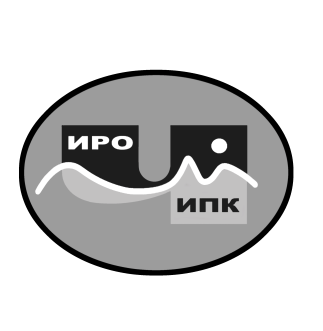 ГОСУДАРСТВЕННОЕ АВТОНОМНОЕ УЧРЕЖДЕНИЕДОПОЛНИТЕЛЬНОГО ПРОФЕССИОНАЛЬНОГО ОБРАЗОВАНИЯ ЧУКОТСКОГО АВТОНОМНОГО ОКРУГА«ЧУКОТСКИЙ ИНСТИТУТ РАЗВИТИЯ ОБРАЗОВАНИЯИ ПОВЫШЕНИЯ КВАЛИФИКАЦИИ»(ГАУ ДПО ЧИРОиПК)П Р И К А ЗВ соответствии с решением Организационного комитета Научно-практической конференции по духовно-нравственному воспитанию подрастающего поколения «Истоки» (далее – Конференция) от  17.11.2023 г. (протокол № 02-05/02)ПРИКАЗЫВАЮ:1. Утвердить решение Организационного комитета и выдать дипломы участникам Конференции согласно приложению 1 к настоящему приказу.2. Утвердить решение Организационного комитета и признать победителем, представившим опыт работы в секции «Реализация задач по духовно-нравственному и патриотическому воспитанию учителями-предметниками (ОРКСЭ, ОДНКНР, история, литература, МХК, музыка, ИЗО и др.), в том числе и во внеурочной деятельности основной общеобразовательной школы», выдать диплом победителя Фарковой Елене  Николаевне, учителю русского языка и литературы МБОУ «Центр образования  п. Беринговского».3. Утвердить решение Организационного комитета и признать призёром, представившим опыт работы в секции «Реализация задач по духовно-нравственному и патриотическому воспитанию учителями-предметниками (ОРКСЭ, ОДНКНР, история, литература, МХК, музыка, ИЗО и др.), в том числе и во внеурочной деятельности основной общеобразовательной школы», выдать диплом II степени Желонкиной Ольге Валентиновне, учителю русского языка и литературы МБОУ Центр образования г. Певек.4. Утвердить решение Организационного комитета и признать призёром, представившим опыт работы в секции «Реализация задач по духовно-нравственному и патриотическому воспитанию учителями-предметниками (ОРКСЭ, ОДНКНР, история, литература, МХК, музыка, ИЗО и др.), в том числе и во внеурочной деятельности основной общеобразовательной школы», выдать диплом III степени Марахиной Ирине Николаевне, учителю русского языка и литературы МБОУ «ЦО с. Анюйск».5. Утвердить решение Организационного комитета и признать победителем, представившим опыт работы в секции «Взаимодействие семьи и образовательного учреждения в вопросах духовно-нравственного воспитания», выдать диплом победителя Паташевой Александре Сергеевне, тренеру-преподавателю МБУ ДО ДЮСШ г. Певек.6. Утвердить решение Организационного комитета и признать призёром, представившим опыт работы в секции «Взаимодействие семьи и образовательного учреждения в вопросах духовно-нравственного воспитания», выдать диплом II степени Локтионовой Елене Владимировне, воспитателю МБДОУ д/с «Ладушки» (ГО Анадырь).7. Утвердить решение Организационного комитета и признать призёром, представившим опыт работы в секции «Взаимодействие семьи и образовательного учреждения в вопросах духовно-нравственного воспитания», выдать диплом III степени Еделевой Наталье Викторовне, воспитателю МБДОУ д/с «Ладушки» (ГО Анадырь).8. Утвердить решение Организационного комитета и признать призёром, представившим опыт работы в секции «Взаимодействие семьи и образовательного учреждения в вопросах духовно-нравственного воспитания», выдать диплом III степени Стручковой Екатерине Сергеевне, воспитателю МБДОУ «Сказка» (г. Билибино).9. Утвердить решение Организационного комитета и признать победителем, представившим опыт работы в секции «Сохранение исторической памяти как необходимое условие формирования гражданской идентичности у представителей  подрастающего поколения», выдать диплом победителя Усмановой Людмиле Константиновне, педагогу-организатору МАОУ ДО БР ЦДО.10. Утвердить решение Организационного комитета и признать призёром, представившим опыт работы в секции «Сохранение исторической памяти как необходимое условие формирования гражданской идентичности у представителей  подрастающего поколения», выдать диплом II степени Нечаевой Ольге Владимировне, воспитателю МБДОУ д/с «Сказка» (ГО Анадырь).11. Утвердить решение Организационного комитета и признать призёром, представившим опыт работы в секции «Сохранение исторической памяти как необходимое условие формирования гражданской идентичности у представителей  подрастающего поколения», выдать диплом III степени Жижиновой Екатерине Александровне, преподавателю теоретических дисциплин МАУ ДО Певекская школа искусств.12. Утвердить решение Организационного комитета и признать призёром, представившим опыт работы в секции «Сохранение исторической памяти как необходимое условие формирования гражданской идентичности у представителей  подрастающего поколения», выдать диплом III степени Зырянкиной Ольге Николаевне, преподавателю ГАПОУ ЧАО «ЧМК».13. Утвердить решение Организационного комитета и признать победителем, представившим опыт работы в секции «Сохранение духовно-нравственных ценностей «малой Родины», выдать диплом победителя Семеевой Нине Семёновне, учителю начальных классов МБОУ Центр образования г. Певек.14. Утвердить решение Организационного комитета и признать призёром, представившим опыт работы в секции «Сохранение духовно-нравственных ценностей «малой Родины», выдать диплом II степени Урускаевой  Любови Викторовне, преподавателю Чукотского северо-западного техникума города Билибино.15. Утвердить решение Организационного комитета и признать призёром, представившим опыт работы в секции «Сохранение духовно-нравственных ценностей «малой Родины», выдать диплом III степени Ральнито Арине Владимировне, обучающейся ГАПОУ ЧАО «ЧМК».16. Утвердить решение Организационного комитета и признать победителем, представившим опыт работы в секции «Совершенствование организации социально значимых культурно-массовых мероприятий (фестивалей, праздников, конкурсов, ярмарок, выставок и др.), направленных на формирование духовно-нравственных ценностей», выдать диплом победителя Сарыловой Гилян  Алексеевне, учителю истории и обществознания МБОУ «Центр образования п. Беринговского».17. Утвердить решение Организационного комитета и признать призёром, представившим опыт работы в секции «Совершенствование организации социально значимых культурно-массовых мероприятий (фестивалей, праздников, конкурсов, ярмарок, выставок и др.), направленных на формирование духовно-нравственных ценностей», выдать диплом II степени Биденко Татьяне Васильевне, педагогу-организатору МАОУ ДО БР ЦДО.18. Утвердить решение Организационного комитета и опубликовать материалы в сетевом издании ГАУ ДПО ЧИРОиПК и выдать свидетельства о публикации победителям и призёрам Конференции согласно приложению 2 . 19. Утвердить решение Организационного комитета и рекомендовать для участия во Всероссийском конкуре в области педагогики и образования «За нравственный подвиг учителя – 2024» педагогических работников согласно приложению 3.20. Утвердить решение Организационного комитета и рекомендовать к публикации  в статусе  «Лучшая воспитательная практика»  и выдать свидетельства о публикации победителям и призёрам Конференции согласно приложению 4.21. Ответственной за проведение Конференции Панарультыной Н.М., заведующему отделом методического сопровождения духовно-нравственного воспитания и образования, в срок до 5 декабря 2023 года обеспечить подготовку материалов участников Конференции для рассмотрения Редакционно-издательским советом ГАУ ДПО ЧИРОиПК.22. Методисту отдела методического сопровождения духовно-нравственного воспитания и образования Завражных Д.Л. в срок до 25 ноября 2023 года подготовить сертификаты участников отборочного этапа, дипломы победителей, призёров и участников очно-заочного этапа  Конференции.23.  Заведующему информационно-библиотечным и издательским отделом Сагайдак И.Н. в срок 15 декабря 2023 года подготовить свидетельства о публикации.24. Контроль за исполнением приказа оставляю за собой.И.о. директора                                                    Г.З.Байбабаева 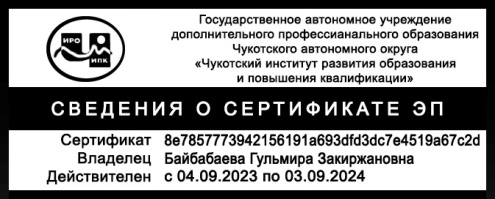 С приказом ознакомлены:                  _____________________________ /___________/                                                               _____________________________ /___________/                                                               _____________________________ /___________/Приложение 1к приказу №01-06/133от 17 ноября 2023 г.Список участников очно-заочного этапаНаучно-практической конференции по духовно-нравственному воспитанию подрастающего поколения «Истоки» для награждения дипломами участников Приложение 2к приказу №01-06/133от 17 ноября 2023 г.Список материалов участников очно-заочного этапа Научно-практической конференции по духовно-нравственному воспитанию подрастающего поколения «Истоки»,  рекомендованных к публикации в средствах массовой информации, учреждённых ГАУ ДПО ЧИРОиПК, и выдаче свидетельств о публикацииПриложение 3к приказу №01-06/133  от 17 ноября 2023 г.Список участников очно-заочного этапаНаучно-практической конференциипо духовно-нравственному воспитанию подрастающего поколения «Истоки», рекомендованных для участия во Всероссийском конкурев области педагогики и образования «За нравственный подвиг учителя – 2024»Приложение 4к приказу №01-06/133  от 17 ноября 2023 г.Список участников очно-заочного этапаНаучно-практической конференциипо духовно-нравственному воспитанию подрастающего поколения «Истоки», рекомендованных к публикации в статусе «Лучшая воспитательная практика»и выдаче свидетельств о публикации17 ноября  2023года                                                                                                 №  01-06/133                                                                      г. АнадырьОб итогах очно-заочного этапа Научно-практической конференции по духовно-нравственному воспитанию подрастающего поколения «Истоки» №ФИО участникаДолжностьМесто работы1.Гаджимагомедова Минаят Нурудиновна учитель английского языкаМБОУ «СОШ села Лорино»2.Колесников Дмитрий Алексеевичпедагог-организаторМАОУ ДО БР ЦДО№ФИО участникаДолжностьМесто работыНазвание работы1.Биденко Татьяна Васильевнапедагог-организаторМАОУ ДО БР ЦДОСемейные праздники как фундамент в духовно- нравственном воспитании подрастающего поколения2.Жижинова Екатерина Александровнапреподаватель теоретических дисциплинМАУ ДО Певекская школа искусствДуховно-нравственное, патриотическое воспитание подрастающего поколения на примере исторических опер русских композиторов3.Ральнито Арина ВладимировнаобучающаясяГАПОУ ЧАО «ЧМК»Афанасий Дьячков – первый учитель4.Сарылова Гилян  Алексеевнаучитель истории и обществознанияМБОУ «Центр образования п. Беринговского»Воспитание духовно-нравственных ценностей через внеурочные занятия5.Семеева Нина Семёновнаучитель начальных классовМБОУ Центр образования г. ПевекСад доброты6.Стручкова Екатерина СергеевнавоспитательМБДОУ «Сказка» (г. Билибино)Роль семьи в духовно – нравственном воспитании детей на основе инновационных технологий7.Урускаева  Любовь ВикторовнапреподавательЧукотский северо-западный техникум города БилибиноКлассные часы  «Культурное наследие Чукотки»8.Фаркова  Елена  Николаевнаучитель русского языка и литературыМБОУ «Центр образования  п. Беринговского»Воспитание уважения к традиционным нравственным  ценностям через уроки русского языка и литературы, проектной деятельности по предмету№ФИО участникаДолжностьМесто работыНазвание работы1.Локтионова Елена ВладимировнавоспитательМБДОУ д/с «Ладушки» Семейные традиции - основа духовно-нравственного воспитания дошкольников2.Марахина Ирина Николаевнаучитель русского языка и литературыМБОУ «ЦО с. Анюйск»Уроки доброты: образ учителя и его роль в духовно-нравственном воспитании школьника» (по произведению В.П. Астафьева «Фотография, на которой меня нет»)3.Нечаева Ольга ВладимировнавоспитательМБДОУ д/с «Сказка» (ГО Анадырь)Проект «Наша Победа»4.Паташева Александра Сергеевнатренер-преподавательМБУ ДО ДЮСШ г. ПевекФестиваль национальных игр5.Фаркова  Елена  Николаевнаучитель русского языка и литературыМБОУ «Центр образования  п. Беринговского»Воспитание уважения к традиционным нравственным  ценностям через уроки русского языка и литературы, проектной деятельности по предмету6.Усманова Людмила Константиновнапедагог-организаторМАОУ ДО БР ЦДОЛадога. Дорога Жизни№ФИО участникаДолжностьМесто работыНазвание работы1.Еделева Наталья ВикторовнавоспитательМБДОУ д/с «Ладушки» Русские народные сказки, как метод формирования духовно - нравственных качеств у детей2.Желонкина Ольга Валентиновнаучитель русского языка и литературыМБОУ Центр образования г. ПевекЕсть ценности, которым нет цены3.Зырянкина Ольга НиколаевнапреподавательГАПОУ ЧАО «ЧМК»Устный журнал  #Дети#война#память4.Локтионова Елена ВладимировнавоспитательМБДОУ д/с «Ладушки» Семейные традиции - основа духовно-нравственного воспитания дошкольников5.Марахина Ирина Николаевнаучитель русского языка и литературыМБОУ «ЦО с. Анюйск»Уроки доброты: образ учителя и его роль в духовно-нравственном воспитании школьника» (по произведению В.П. Астафьева «Фотография, на которой меня нет»)6.Нечаева Ольга ВладимировнавоспитательМБДОУ д/с «Сказка» (ГО Анадырь)Проект «Наша Победа»7.Паташева Александра Сергеевнатренер-преподавательМБУ ДО ДЮСШ г. ПевекФестиваль национальных игр8.Усманова Людмила Константиновнапедагог-организаторМАОУ ДО БР ЦДОЛадога. Дорога Жизни